Union County Foundation 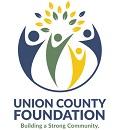 2022 Adult Scholarship Application404 Eaton Street, Liberty, Indiana 47353Phone 765-458-7664     Fax 765-458-0522e-mail: mfeltz@ucfoundationinc.org web: www.ucfoundationinc.org(Please type – this is a Word document fillable form)Full Name:	Click here to enter text.Date of Birth:	  Click here to enter text.Address: Click here to enter text.E-mail address: Click here to enter text.Home Phone:	Click here to enter text.        Cell Phone: Click here to enter text.  Place of Employment: Click here to enter text.Full-time or Part-time? Click here to enter text.Name of College/School where you are enrolled: Click here to enter text. 
Are you enrolled as a full-time or part-time student? Click here to enter text.Anticipated Degree/Career Choice: Click here to enter text.Anticipated Graduation Date: Click here to enter text.I have attended college in the past:   Yes   /   No        Years when attended: Click here to enter text.Number of years of college/higher ed. completed: Click here to enter text.If you have attended college in the past but do not have a degree/certification yet, please explain why:Click here to enter text.List any higher ed. degree or certification you currently hold: Click here to enter text.Have you ever received a Union County Foundation Scholarship before? Click here to enter text.Estimate your current college costs per school semester: (i.e.: tuition, books, transportation, child care,..)List any educational financial aid, grants/scholarships you currently receive or may receive: Click here to enter text.Using a separate sheet(s) of paper, respond to each of the following questions in your own words. Your response to all four questions together should fill at least one full page but not more than two pages.	1. What are your personal, educational and career goals?	2. What community service activities are you involved in and what does it mean to you?	3. Why is it important for you to receive financial support for education? (You may include 		information regarding family and work obligations)	4. Why do you feel you are deserving of the Union County Foundation Adult Scholarship? Attach the following documents to your application: (!!!Please black out Social Security number(s) on documents you are providing!)A copy of your 2021 college or university acceptance letter OR your most recent college transcriptA copy of your 2020 tax returns OR a complete copy of your recent FAFSA filing submission, (Free Application For Federal Student Aid) including your Student Aid Report (SAR). Please note: If your FAFSA does not disclose your household income you must submit the tax return as well.Your application may be denied if requested documentation is not attached or application is incomplete.  	_____________________________               	__________________________	          Applicant Signature				                      DateApplications are due to the Foundation office by 4:00 p.m., June 30, 2022.(The Foundation office is open Monday through Friday, 9:00 a.m. to 4:00 p.m. and the office door has a drop-off slot for after-hours.)Applicants must be at least 21 years of age to apply for this scholarship.Applicants must be Union County residents or graduates of Union County High SchoolCriteria include financial need, student’s education history and desire to better themselves.Former UCF Adult Scholarship recipients will be given equal consideration. The adult scholarship awards are possible thanks to donors to:Megan Vonderheide Memorial Scholarship FundUC Foundation Adult Scholarship FundJudd and Eva Begley Memorial Scholarship FundGesell Memorial Scholarship Fund Item:$ Cost per semester:Total Cost/Semester $: